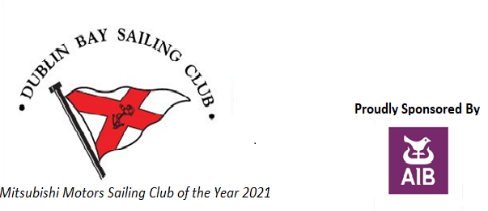 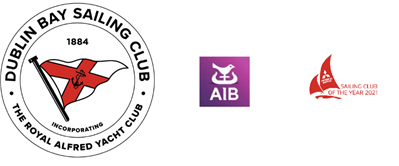 Dublin Bay Sailing ClubHonorary Secretary: Chris Moore 49 Bellevue Road, Glenageary, Co. Dublin A96 C9P6 Tel: 087 7626976 email: honorarysecretary@dbsc.ie   Web: www.dbsc.ie------------------------------------------------------------------------------------------------------------------------------------NOTICE OF RACE  Amendment No.3     1/6/2021Full Racing Resumes 8th June, after the June Bank Holiday.(Race Training concludes Saturday 5th June)While it is the intention of DBSC to race according to the schedule laid out below, it may be necessary to alter this schedule due to prevailing Covid 19 restrictions and government guidelines. DBSC will post updated schedules on www.dbsc.ieFirst Scheduled AIB DBSC Race:  Tuesday 8th June: Keel Boats and DinghiesLast Scheduled AIB DBSC Race: Saturday 25th September.Regarding the ICRA championships September 4th: Given the uncertainty surrounding sailing this year the DBSC Flag Officers may decide that DBSC racing, which will be included in series scores, shall take place as scheduled during this event.. A notice to competitors will be posted as per DBSC SI GR2 found in General Sailing instructions 2021, at least 14 days before any such change is made to the schedule.Weekly Racing ProgrammeTuesdays:  Keelboats – From Committee VesselTuesdays:  Dinghies – Harbour sailingWednesdays: Water Wags – Harbour sailingThursdays: Keelboats – Committee Boat startsSaturdays:  Keelboats – Committee Boat startsSaturdays:  Dinghies – Harbour sailing1 Rules1.1 All racing will be governed by the Racing Rules of Sailing (RRS), the prescriptions of Irish Sailing, the rules of each class concerned (except as any of the above are altered by the sailing instruction) there may also be some other changes to the RRS. These will be noted in the Sailing Instructions.    1.2 Where appropriate, class rules are amended by this NOR to allow the use of VHF radio and GPS.2. Fleet and Class DivisionsEntrants will be divided into divisions which may not be finalised until a date to be decided, and restrictions eased; To be published on www.dbsc.ieThe composition of divisions will be determined at the sole discretion of the Committee on receipt of the entries, having regard to the following criteria:(a) The need for a reasonable number of boat entries in each division;(b) Having as close a spread as possible in the range of handicaps in each division.(c) Extra divisions from those used in previous years, with different break-points, may be created. 3 Conditions of entry3.1 A boat shall not be eligible to race until a properly completed entry form and entry fee have been accepted by the Hon. Secretary. All communications will be directed to the person first named in the entry form.3.2 Boats racing in cruiser classes will not be included in the results unless a current ECHO or IRC handicap has been issued by the Irish Sailing Association.3.3 A boat in cruiser classes 0,1,2,3 and 5 shall not be eligible to race unless (a) she is fitted with lying down bunks for two people and sitting down accommodation for four people, (b) she is capable of racing around the Burford marks in wind force 6 and can cope with wind force 8 conditions, (c) she is a monohulled boat and (d) she conforms to her class rules except where changed in this NOR or in the sailing instructions.3.4 DBSC recommends that boats entered for DBSC racing should also enrol in their local class association.3.5 Boats visiting the area to compete in local club events or championship races, or making a temporary stop in a waterfront club or marina while on a passage, may enter for DBSC racing for a period of up to 14 days. The current entry fee is €50. This fee must be paid and a visitor’s entry form and declaration (obtainable from the Hon Secretary), be completed before racing.3.7 After the start of the season, late entries must reach the Hon. Secretary seven full days preceding the day the boat concerned intends racing.4 Disclaimer of Liability4.1 It shall be the sole responsibility of each boat’s skipper to decide whether or not to start or continue to race: and each owner/helm shall sail or race his/her boat entirely at his/her own risk; and that Dublin Bay Sailing Club Ltd. and its committee, race officers and organisers shall not be liable in the event of any accident or mishap. All Yachts shall be adequately covered by 3rd party liability insurance.4.2 The committee reserves the right to accept or reject a boat entry on grounds of safety or other such grounds as they deem appropriate.5  Sailing Instructions5.1 Sailing Instructions are available on-line www.dbsc.ie5.2 Sailing Instruction amendments may also be posted on www.dbsc.ie6 Venue6.1 Racing area: The environs of Dublin Bay and Dun Laoghaire Harbour. 7  Courses6.1 There will be fixed mark, and other laid courses as per course cards and special instructions.Chris MooreHon. Secretary DBSC              Entries at www.dbsc.ie